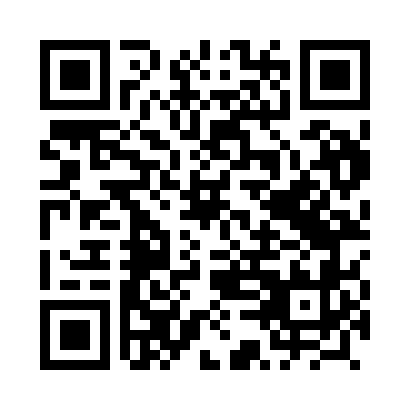 Prayer times for Krokowo, PolandMon 1 Apr 2024 - Tue 30 Apr 2024High Latitude Method: Angle Based RulePrayer Calculation Method: Muslim World LeagueAsar Calculation Method: HanafiPrayer times provided by https://www.salahtimes.comDateDayFajrSunriseDhuhrAsrMaghribIsha1Mon4:026:0912:415:077:149:132Tue3:596:0712:415:087:169:163Wed3:556:0412:405:107:179:184Thu3:526:0212:405:117:199:215Fri3:495:5912:405:127:219:236Sat3:465:5712:395:147:239:267Sun3:425:5512:395:157:259:298Mon3:395:5212:395:167:279:319Tue3:365:5012:395:187:299:3410Wed3:325:4712:385:197:309:3711Thu3:295:4512:385:207:329:4012Fri3:255:4312:385:217:349:4213Sat3:225:4012:385:237:369:4514Sun3:185:3812:375:247:389:4815Mon3:155:3612:375:257:409:5116Tue3:115:3312:375:267:429:5417Wed3:075:3112:375:287:439:5718Thu3:045:2912:365:297:4510:0019Fri3:005:2612:365:307:4710:0420Sat2:565:2412:365:317:4910:0721Sun2:525:2212:365:337:5110:1022Mon2:485:2012:365:347:5310:1323Tue2:445:1712:355:357:5510:1724Wed2:405:1512:355:367:5610:2025Thu2:365:1312:355:377:5810:2426Fri2:315:1112:355:388:0010:2827Sat2:275:0912:355:408:0210:3128Sun2:245:0612:355:418:0410:3529Mon2:235:0412:345:428:0610:3830Tue2:225:0212:345:438:0710:39